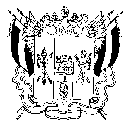 ТЕРРИТОРИАЛЬНАЯ ИЗБИРАТЕЛЬНАЯ КОМИССИЯ ГОРОДА ТАГАНРОГА (ВОСТОЧНАЯ) РОСТОВСКАЯ ОБЛАСТЬПОСТАНОВЛЕНИЕ14 июля 2021 г.									 № 8-16г. ТаганрогО формах удостоверений зарегистрированного кандидата в депутаты, членов избирательных комиссий с правом совещательного голоса, доверенных лиц кандидата, избирательного объединения при проведении  дополнительных выборов депутата Городской Думы города Таганрога седьмого созыва по одномандатному избирательному округу №9В соответствии с пунктом 20 статьи 29, пунктами 1, 3 статьи 43 Федерального закона от 12.06.2002 № 67-ФЗ «Об основных гарантиях избирательных прав и права на участие в референдуме граждан Российской Федерации», статьей 15, частью 4 статьи 33, статьей 37 Областного закона от 12.05.2016 № 525-ЗС «О выборах и референдумах в Ростовской области», Территориальная избирательная комиссия города Таганрога (восточная) Ростовской областиПОСТАНОВЛЯЕТ:Утвердить:Форму удостоверения зарегистрированного кандидата в депутаты Городской Думы города Таганрога седьмого созыва по одномандатному избирательному округу №9 согласно приложению № 1.Форму удостоверения члена Территориальной избирательной комиссии города Таганрога (восточная) Ростовской области и Территориальной избирательной комиссии города Таганрога (западная) Ростовской области с правом совещательного голоса, назначенного кандидатом в депутаты Городской Думы города Таганрога седьмого созыва по одномандатному избирательному округу №9, согласно приложению № 2.Форму удостоверения члена Территориальной избирательной комиссии города Таганрога (восточная) Ростовской области  и Территориальной избирательной комиссии города Таганрога (западная) Ростовской области с правом совещательного голоса, назначенного избирательным объединением, выдвинувшим зарегистрированного кандидата в депутаты Городской Думы города Таганрога седьмого созыва по одномандатному избирательному округу №9 , согласно приложению № 3.Форму удостоверения члена участковой избирательной комиссии 
с правом совещательного голоса, назначенного зарегистрированным кандидатом в депутаты Городской Думы города Таганрога  седьмого созыва по одномандатному избирательному округу №9, согласно приложению № 4.Форму удостоверения члена участковой избирательной комиссии 
с правом совещательного голоса, назначенного избирательным объединением, выдвинувшим зарегистрированного кандидата в депутаты Городской Думы города Таганрога седьмого созыва по одномандатному избирательному округу №9, согласно приложению № 5.Форму удостоверения доверенного лица кандидата в депутаты Городской Думы города Таганрога седьмого созыва по одномандатному избирательному округу №9, согласно приложению № 6.Форму удостоверения доверенного лица избирательного объединения, выдвинувшего кандидата (кандидатов) в депутаты Городской Думы города Таганрога седьмого созыва по одномандатному избирательному округу №9, согласно приложению № 7.2. Разместить настоящее постановление на сайте Территориальной избирательной комиссии города Таганрога (восточная) Ростовской области в информационно-телекоммуникационной сети «Интернет».Председатель комиссии						В.Г. ЕрасовСекретарь комиссии							Ю.В. РоманенкоУТВЕРЖДЕНАпостановлением Территориальной избирательной комиссии города Таганрога (восточная) Ростовской области
от 14.07.2021г. №8-16Формаудостоверения зарегистрированного кандидата в депутатыГородской Думы города Таганрога седьмого созыва 
по одномандатному избирательному округу №9Примечание. Удостоверение зарегистрированного кандидата 
в депутаты Городской Думы города Таганрога седьмого созыва по одномандатному избирательному округу №9 оформляется 
на бланке размером 120 х 80 мм. В удостоверении указываются фамилия, имя, отчество кандидата, зарегистрированного территориальной избирательной комиссией, дата и время регистрации, а также помещается фотография владельца удостоверения размером 30 х 40 мм и ставится подпись председателя территориальной избирательной комиссии.Фотография владельца удостоверения и подпись председателя территориальной избирательной комиссии скрепляются печатью.Приложение № 2УТВЕРЖДЕНАпостановлением Территориальной избирательной комиссии города Таганрога (восточная) Ростовской областиот 14.07.2021г. № 8-16Формаудостоверения члена Территориальной избирательной комиссии города Таганрога (восточная) Ростовской области и  Территориальной избирательной комиссии города Таганрога (западная) Ростовской области   
с правом совещательного голоса, назначенного кандидатом в депутаты 
Городской Думы города Таганрога 
седьмого созыва по одномандатному избирательному округу №9--Примечание. Удостоверение члена территориальной избирательной комиссии города Таганрога (западная) Ростовской области с правом совещательного голоса оформляется на бланке размером 120 х 80 мм. В удостоверении указываются номер удостоверения, фамилия, имя, отчество члена территориальной избирательной комиссии с правом совещательного голоса, фамилия, имя, отчество кандидата, которым он назначен, дата выдачи удостоверения, а также ставится подпись председателя территориальной избирательной комиссии и печать территориальной избирательной комиссии.Удостоверение является документом, подтверждающим полномочия члена территориальной избирательной комиссии с правом совещательного голоса. Удостоверение действительно при предъявлении паспорта или заменяющего его документа.Приложение № 3УТВЕРЖДЕНАпостановлением Территориальной избирательной комиссии города Таганрога (восточная) Ростовской областиот 14.07.2021 г. № 8-16Форма удостоверения члена Территориальной избирательной комиссии города Таганрога (восточная) Ростовской области иТерриториальной избирательной комиссии города Таганрога (западная) Ростовской области
 с правом совещательного голоса, назначенного избирательным объединением, выдвинувшим зарегистрированного кандидата 
в депутаты Городской Думы города Таганрога 
седьмого созыва по одномандатному избирательному округу №9Примечание. Удостоверение члена территориальной избирательной комиссии города Таганрога (восточная) Ростовской области с правом совещательного голоса оформляется на бланке размером 120 х 80 мм. В удостоверении указываются номер удостоверения, фамилия, имя, отчество члена территориальной избирательной комиссии с правом совещательного голоса, наименование избирательного объединения, которым он назначен, дата выдачи удостоверения, а также ставится подпись председателя территориальной избирательной комиссии и печать территориальной избирательной комиссии.Удостоверение является документом, подтверждающим полномочия члена территориальной избирательной комиссии с правом совещательного голоса. Удостоверение действительно при предъявлении паспорта или заменяющего его документа.Приложение № 4УТВЕРЖДЕНАпостановлением Территориальной избирательной комиссии города Таганрога (восточная) Ростовской областиот 14.07.2021г. № 8-16Форма удостоверения члена участковой избирательной комиссии с правом совещательного голоса, назначенного зарегистрированным кандидатом в депутаты Городской Думы города Таганрога 
седьмого созыва по одномандатному избирательному округу №9Примечание. Удостоверение члена участковой избирательной комиссии с правом совещательного голоса оформляется на бланке размером 120 х 80 мм. В удостоверении указываются номер удостоверения, фамилия, имя, отчество члена избирательной комиссии, фамилия, имя, отчество кандидата, которым он назначен, дата выдачи, а также ставится подпись председателя участковой избирательной комиссии и печать участковой избирательной комиссии.Удостоверение является документом, подтверждающим полномочия члена участковой комиссии с правом совещательного голоса. Удостоверение действительно при предъявлении паспорта или заменяющего его документа.Приложение № 5УТВЕРЖДЕНАпостановлением Территориальной избирательной комиссии города Таганрога (восточная) Ростовской области от 14.07.2021 г. № 8-16Форма удостоверения члена участковой избирательной комиссии с правом совещательного голоса, назначенного избирательным объединением, выдвинувшим зарегистрированного кандидата в депутаты Городской Думы города Таганрога 
седьмого созыва по одномандатному избирательному округу №9Примечание. Удостоверение члена участковой избирательной комиссии с правом совещательного голоса оформляется на бланке размером 120 х 80 мм. В удостоверении указываются номер удостоверения, фамилия, имя, отчество члена избирательной комиссии, фамилия, имя, отчество кандидата, которым он назначен, дата выдачи, а также ставится подпись председателя участковой избирательной комиссии и печать участковой избирательной комиссии.Удостоверение является документом, подтверждающим полномочия члена участковой комиссии с правом совещательного голоса. Удостоверение действительно при предъявлении паспорта или заменяющего его документа.Приложение № 6УТВЕРЖДЕНАпостановлением Территориальной избирательной комиссии города Таганрога  (восточная) Ростовской области от 14.07.2021 г. № 8-16Форма удостоверения доверенного лица кандидата в депутаты Городской Думы города Таганрога седьмого созыва по одномандатному избирательному округу №9Примечание. Удостоверение доверенного лица кандидата в депутаты Городской Думы города Таганрога седьмого созыва оформляется на бланке размером  120 х 80 мм. В удостоверении указываются фамилия, имя, отчество доверенного лица, фамилия, имя, отчество кандидата, его назначившего, а также ставится подпись председателя территориальной избирательной комиссии, скрепленная печатью территориальной избирательной комиссии.Удостоверение выдается на основании постановления территориальной избирательной комиссии о регистрации доверенного лица кандидата. Удостоверение действительно при предъявлении паспорта или заменяющего его документа, удостоверяющего личность. Приложение № 7УТВЕРЖДЕНАпостановлением Территориальной избирательной комиссии города Таганрога (восточная)Ростовской областиот 14.07.2021 г. № 8-16Формаудостоверения доверенного лица избирательного объединения, выдвинувшего кандидата (кандидатов) в депутаты Городской Думы города седьмого созыва по одномандатному избирательному округу №9Примечание. Удостоверение доверенного лица избирательного объединения, выдвинувшего кандидата (кандидатов) в депутаты Городской Думы города Таганрога седьмого созыва, оформляется на бланке размером  120 х 80 мм. В удостоверении указываются фамилия, имя, отчество доверенного лица, наименование избирательного объединения, его назначившего, а также ставится подпись председателя территориальной избирательной комиссии, скрепленная печатью территориальной избирательной комиссии.Удостоверение выдается на основании постановления территориальной избирательной комиссии о регистрации доверенного лица избирательного объединения. Удостоверение действительно при предъявлении паспорта или заменяющего его документа, удостоверяющего личность. 